FOR OFFICERS IN BPS 19 & 20				           	    CONFIDENTIAL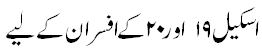 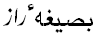 GOVERNMENT OF 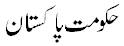 Ministry /Division/                                                     	 Service/Group  Department/Office					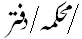 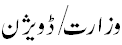 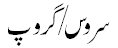 PERFORMANCE EVALUATION REPORT	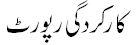 FOR THE PERIOD                           20       TO                               20 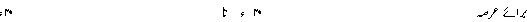 PART I 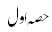 (TO BE FILLED IN BY THE OFFICER REPORTED UPON)   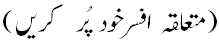 Name (in block letters)  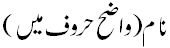 Personnel number    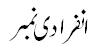 Date of birth	   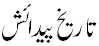 4.	Date of entry in service  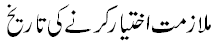 5.	Post held during the period (with BPS)  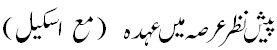 Academic qualifications  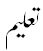 Knowledge of languages (Please indicate proficiency in speaking (S), reading (R) and writing (W)	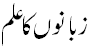 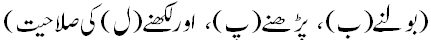 8.	Training received during the evaluation period (Training courses attended earlier,	 if any, may please be listed separately on the back page of the report).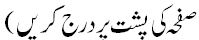 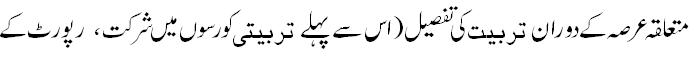 2.	Brief account of achievements during the period supported by statistical data where possible. Targets given and actual performance against such targets should be highlighted. Reasons for shortfall, if any, may also be stated.              Please comment on the officer's performance on the job as given in Part II (2) with special reference to his knowledge of work, ability to plan, organize and supervise,  analytical skills, competence to take decisions and quality and quantity of output.  How far was the officer able to achieve the targets? Comment on the officer's contribution, with the help of statistical data, if any, in the overall performance of the organization. Do you agree with what has been stated in Part II (2)?                 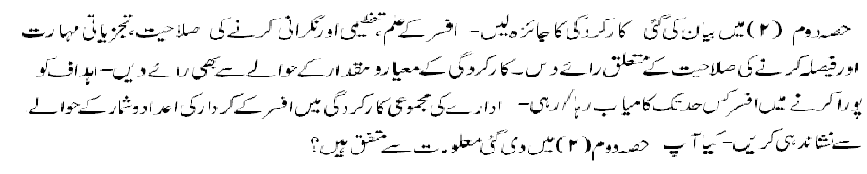 2.	Integrity (Morality, uprightness and honesty)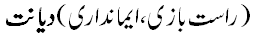 3.	Pen picture including the officer's strengths and weaknesses with focus on emotional stability, ability to work under pressure, communication skills and interpersonal effectiveness. (Weakness will not be considered as adverse entry unless intended to be treated as adverse).                                                   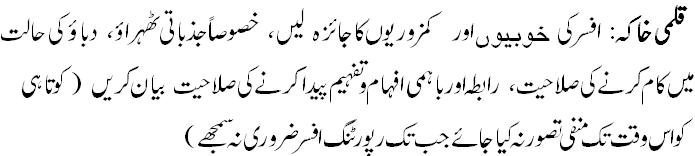 4.		Area and level of professional expertise with suggessions for future posting.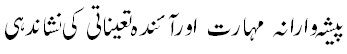 5.		Training and development needs.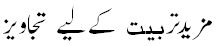 6.		Overall grading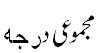 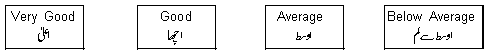 7.		Fitness for promotion	Comment on the officer's potential for holding a higher 				position and additional responsibilities.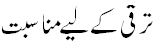 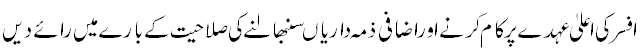 Name of the reporting officer  					Signature   	  (Capital letters)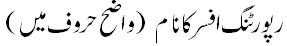 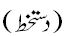 Designation 						   	 Date 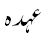 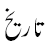       PART IV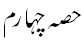 (REMARKS OF THE COUNTERSIGNING OFFICER)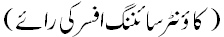 1.		How often have you seen the work of the officer reported upon?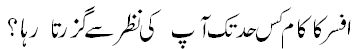 2.		How well do you know the officer? If you disagree with the assessment of 		the reporting officer, please give reasons.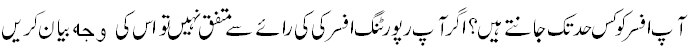 3.		Overall grading4.		Recommendation for promotion	(Comment on the officer's potential for holding a 					higher position and additional responsibilities).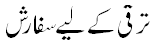 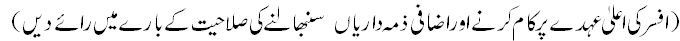 5.		Evaluation of the quality of assessment made by the reporting officer.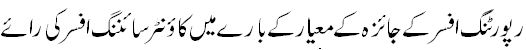 Name of the countersigning officer  				Signature (Capital letters)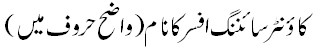 Designation						    	 DatePART V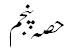 REMARKS OF THE SECOND COUNTERSIGNING OFFICER (IF ANY)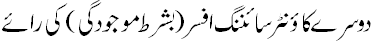 Name  						Signature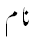 Designation 					Date Name of course attendedDuration with datesName of institution and country9. Period served       (i) In present post                            (ii) Under the reporting officer        (i) In present post                            (ii) Under the reporting officer        (i) In present post                            (ii) Under the reporting officer  PART    II(TO BE FILLED IN BY THE OFFICER REPORTED UPON)1.   Job descriptionPART   III - (EVALUATION BY THE REPORTING OFFICER)ABCD1Quality of workAlways produce work of exceptionally high Quality 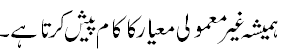 Generally produces work of poor quality.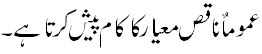 2Output of workAlways up-to-date; accumulates no arrears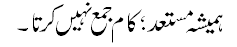 Always behind schedule; very slow disposal.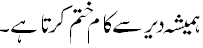 ABCD1.IntegrityGeneralIrreproachable   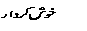 Unscrupulous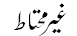 1.IntellectualHonest & straightforward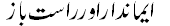 Devious; Sycophant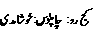 Very frequentlyFrequentlyRarelyNeverExaggeratedFairBiased